`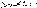 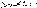 ތިލަދުންމަތީ އުތުރުބުރީ މުރައިދޫ ކައުންސިލް އިދާރާ   މުރައިދޫ ،ދިވެހިރާއްޖެނަންބަރު:(IUL)256/2018/22އިޢުލާންމިއިދާރާގެ މިދަންނަވާ މަޤާމަށް މީހަކު ބޭނުންވެއެވެ.މި އިޢުލާނާއި ގުޅިގެން މަޢުލޫމާތު ސާފުކުރެއްވުމަށް ގުޅުއްވާނީ 6500032 ނަންބަރު ފޯނާއެވެ. ފެކްސް ނަންބަރަކީ 6500032 އެވެ.އީ މެއިލް ކުރައްވާނީ muraidhoo.council@gmail.com  އަށެވެ.10 ޝައްވާލު      143924 ޖޫން         2018ޕްލޭނިންގ އޮފިސަރ މަޤާމް:J-275390މަޤާމް ނަމްބަރ:01 (އެކެއް)ބޭނުންވާ ޢަދަދު:ދާއިމީމަޤާމުގެ ގިންތި:އެމް.އެސް. 1މަޤާމްގެ ރޭންކް:ޓެކްނިކަލް އޮފިސަރ ގުރޭޑް 1މަޤާމުގެ ކްލެސިފިކޭޝަން:ހއ.މުރައިދޫ ކައުންސިލް އިދާރާ،  ހއ.މުރައިދޫވަޒީފާ އަދާކުރަންޖެހޭ ތަން:5610.00 ރުފިރާމުސާރަ:2000.00 ރުފިޔާސަރވިސްއެލަވަންސް:ސިވިލްސަރވިސްގެ މުވައްޒަފުނަން ހަމަޖެހިފައިވާ އުޞޫލުން ބޭސްފަރުވާގެ ޚިދުމަތްދިވެހިރާއްޖޭގެ ޕްންޝަނާބެހޭ ޤާނޫނުގެ ދަށުން ލިބިދޭ ޕެންޝަން ކޮންޓިރިބިއުޝަން.ސިވިލްސަރވިސްގެ މުވައްޒަފުންނަށް ހަމަޖެހިފައިވާ އުޞޫލުން އިތުރުގަޑީގެ ފައިސާސަޕޯޓިން ކޯ އެލަވަންސް2، މަހަކު 700.00 ރުފިޔާއެހެނިހެން އެލަވަންސް:ކައުންސިލުން ހިންގުމަށް ނިންމާފައިވާ އެންމެހާ މަޝްރޫތަކަށް ޕްލޭންތައްޔާރު ކުރުމާއި ޕްރޮޕޯސަލްތައް ތައްޔާރު ކުރުންކައުންސިލުން ހިންގާ އެކިއެކި ޕްރޮޖެކްޓްތަކާއި މަސައްކަތްތަކާއި، އެހެނިހެންކަންކަމުގައި ޕްލޭން ކުރުމުގައި އިސްކޮށް ހަރަކާތްރެރިވުމާއެކު، ޕްލޭން ކުރުމުގައި ރައްޔިތުންނާއި އިދާރާއަށް އޭގެ ފައިދާ އެންމެ ފުރިހަމައަށް ލިބޭ ގޮތައް ކަންކަން ރޭވުންރަށުގެ ތަރަށްޤީ ޕްލޭން ތައްޔާރުކޮށް ބެލެހެއްޓުންކައުންސިލްގެ ވޯރކްޕްލޭން ތައްޔާރު ކުރުމާއި، ވޯރކް ޕްލޭންގައި ހިމެނިފައިވާ ކަންތައްތައް  ކުރެވޭ މިންވަރު ބެލުންރަށުގެ ލޭންޑްޔޫސް ޕްލޭނާއި، ރަށުގެ ތަރައްޤީ ޕްލޭނާއި އަދި ކައުންސިލް އިދާރާގެ އެހެނިހެން ޕްލޭން ތައްޔާރު ކުރުމާއި، ޕްލޭންތަކަށް އަންނަ ބަދަލުތައް އަޕްޑޭޑްކޮށް ބެލެހެއްޓުންލޭންޑް ޔޫސް ޕްލޭނާއި އެއްގޮތަށް ކުލީ ބިން ދޫކުރުމުގެ ކަންތައްތައް ކުރުންބޯހިމެނުމާއި ގުޅިގެން ކުރަންޖެހޭ އެންމެހާ ކަންތައްތައް ބެލެހެއްޓުމާއި އަދި ތަފާސް ހިސާބުތައް އަޕްޑޭޓްކޮށް ބެލެހެއްޓުންކުނި ނައްތާލުމުގެ ޕްލޭން ތައްޔާކުރުންރަށުގެ މަގުތަކާއި، ކުޑަކުދިންގެ ޕާކާއި އަދި ބަނދަރު ސަރަޙައްދުގެ ޕްލޭން /ޑިޒައިން ތައްޔާރު ކުރުންލޭންޑް ޔޫސް ޕްލޭނާ އެއްގޮތައް ވިޔަފާރިއަށާއި އެހެނިހެން ބޭނުންތަކަށް ކުއްޔަށް ބިން ދޫކުރުމުގައި ހަރަކާތްވެ އުޅުމާއި، އަދި އެބިންތައް އަޕްޑޭޑްކޮށް ބެލެހެއްޓުންލިޔެކިޔުންތަށް ފައިލް ކުރުންމީގެއިތުރުން ދިވެހި ސިވިލްސަރވިސްގެ ޤާނޫނާއި، ޤަވާއިދުތަކާ އެއްގޮތްވާ ގޮތުގެ މަތިން ވެރިން އަންގާ އިދާރާގެ މަސައްކަތް ކުރުން.މަޤާމްގެ މަސްއޫލިއްޔަތުތަކާއި ވާޖިބުތައް:ބިޒްނަސް އެޑްމިނިސްޓްރޭޝަން/ބިޒްނަސް މެނޭޖްމަންޓް/ ޕްރޮޖެކްޓް މެނޭޖްމަންޓް ދާއިރާއަކުން ދިވެހިރާއްޖޭގެ ޤައުމީ ސަނަދުތަކުގެ އޮނިގަނޑުގެ ލެވެލް 5 ނުވަތަ 6 ގެ ސަނަދެއް ޙާޞިލް ކޮށްފައިވުންމަގާމުގެ ޝަރުތުތައް:ފުރިހަމަ ކޮށްފައިވާ އެޕްލިކޭޝަން ފޯމް (އެޕްލިކޭޝަން ފޯމް މިއިދާރާއިންނާއި ސިވިލްސަރވިސްގެ ވެބްސައިޓުން ލިބެންހުންނާނެއެވެ)ވަޒީފާއަށް އެދޭ ފަރާތުގެ ވަނަވަރު (ގުޅޭނެ ފޯނުނަމްބަރާއި އީމެއިލް އެޑްރެސް ހިމެނޭގޮތައް)ވަޒީފާއަށް އެދޭ ފަރާތުގެ ދިވެހި ރައްޔިތެއްކަން އަންގައިދޭ، މުއްދަތު ހަމަނުވާ، ކާޑްގެ ދެފުށުގެ ލިޔުންތައް ފެންނަ، އަދި ލިޔެފައިވާ ލިޔުންތައް ކިޔަން އެނގޭފަދަ ކޮޕީއެއް. ސިވިލް ސަރވިސްއަށް / ސަރުކާރަށް ޚިދުމަތް ކުރުމުގެ އެއްބަސްވުމެއް އޮތް މުވައްޒަފުން ކުރިލަތިލާ މަގާމަށް ހޮވިއްޖެނަމަ، އަދާކުރަމުންދާ ވަޒީފާއިން ވީއްލުމާމެދު އިއުތިރާޒެއް ނެތްކަމަށް، ވަޒީފާ އަދާކުރާ އޮފީހުގެ ލިޔުމެއް.ލިބިފައިވާ ތަޢުލީމީ ސެޓްފިކެޓްތަކުގެ ކޮޕީ:(ހ) މޯލްޑިވްސް ކޮލިފިކޭޝަން އޮތޯރިޓީން ފެންވަރު /ލެވަލް ކަނޑައަޅާފައިވާ، ރާއްޖެއިން ބޭރުގެ މަތީ ތަޢުލީމުދޭ މަރުކަޒަކުން ދޫކޮށްފައިވާ ތަޢުލީމީ ސެޓްފިކެޓްތަކާއި ޓްރާންސްކުރިޕްޓްގެ ކޮޕީ )ނުވަތަ ކޯސް ފުރިހަމަ ކުރިކަމުގެ ލިޔުމާއެކު ކޯހުން ލިބޭ ސެޓްފިކެޓް ވަކި ފެންވަރެއްގައި ޤަބޫލް ކުރެވޭނެ ކަމަށް މޯލްޑިވްސް ކޮލިފިކޭޝަން އޮތޯރިޓީން ދޫކޮށްފައިވާ ކަމުގެ ލިޔުމުގެ ކޮޕީ(ށ)މަތީތަޢުލީމް ދޭ ރާއްޖޭގެ މަރުކަޒަކުން ދޫކޮށްފައިވާ ތަޢުލީމީ ސެޓްފިކެޓްތަކާއި،ޓްރާންސްކްރިޕްޓްގެ ކޮޕީ، ނުވަތަ ކޯސް ފުރިހަމަކޮށްފައިވާ ކަމުގެ ލިޔުމުގެ ކޮޕީ. ވަޒީފާގެ މަސައްކަތުގެ ދާއިރާއާއި ގުޅޭ ކުރު މުއްދަތުގެ ކޯސްތަކާއި ތަމްރީން ސެޓްފިކެޓްތަކުގެ ކޮޕީސިވިލްސަރވިސް ވަނުމަށް އެދޭ އިމްތިހާން ފުރިހަމަކޮށް ސެޓްފިކެޓް ލިބިފައިވާނަމަ،         އެ ސެޓްފިކެޓްގެ ކޮޕީ.މަސައްކަތުގެ ތަޖްރިބާގެ ލިޔުމުގެ ކޮޕީ:  (ހ) ދައުލަތުގެ މުވައްސަސާއެއްގައި ނުވަތަ ސަރުކާރު ހިއްސާވާ ކުންފުންޏެއްގައި ވަޒީފާ އަދާކޮށްފައިވާނަމަ، އަދާކޮށްފައިވާ ވަޒީފާ، އަދި ވަޒީފާގެ މުއްދަތާއި، ވަޒީފާގެ މަޞްއޫލިއްޔަތު ބަޔާންކޮށް އެ އޮފީހަކުން ދޫކޮށްފައިވާ ލިޔުން.  (ށ) އަމިއްލަ ކުންފުންޏެއް ނުވަތަ އަމިއްލަ އިދާރާއެއްގައި ވަޒީފާ އަދާކޮށްފައިވާނަމަ، އަދާކޮށްފައިވާ ވަޒީފާ، ވަޒީފާ އަދާކުރި މުއްދަތާއި، ވަޒިފާގެ މަޞްއޫލިއްޔަތު އަދި މަސައްކަތް ކޮށްފައިވާ ތަނުގެ މުވައްޒަފުންގެ ޢަދަދު ބަޔާންކޮށް އެއޮފީހަކުން ދޫކޮށްފައިވާ ލިޔުން، ނުވަތަ ވަޒީފާ އަދާކުރި ގޮތް އަންގައިދޭ ރެފަރެންސް ޗެކް ފޯމްހުށަހަޅަންޖެހޭ ލިޔުންތައް:ޙާސިލް ކޮށްފައިވާ ތައުލީމަށް ބަލައިގެންމަސައްކަތުގެ ދާއިރާއިން ލިބިފައިވާ ތަޖްރިބާއަށް ބަލައިގެންޤާބިލްކަން ކަށަވަރު ކުރުމަށް ކުރާ އިންޓަރވިއު/ޕްރެޒެންޓޭޝަން/ޕްރެކްޓިކަލްސްމަސައްކަތުގެ ދާއިރާ ގުޅޭ ކުރު މުއްދަތުގެ ތަމްރީނަށް ބަލައިގެންވަޒީފާއަށް އެންމެ ގާބިލް ފަރާތެއް ހޮވުމަށް ބެލޭނެ    ކަންތައްތައް:މިމަޤާމަށް އެދި ހުށަހަޅާ ތަކެތި ހުށަހަޅާނީ 04 ޖުލައި 2018 ގެ 14:00 ގެކުރިން ހއ.މުރައިދޫ ކައުންސިލް އިދާރާއަށެވެ. ވަޒީފާއަށް އެދޭ ފޯމާއި ލިޔުންތައް އީމެއިލް މެދުވެރިކޮށް ބަލައިގަނެވޭނެއެވެ. އަދި އިޢުލާނުގެ ސުންގަޑި ހަމަވުމުގެ ކުރިން ސަރުކާރުން އަލަށް ބަންދު ދުވަހެއް ކަނޑައަޅައިފި ނަމަ  އެކަނޑައަޅާ ދުވަހުގެ ޢަދަދަށް ވަޒީފާއާއަށް އެދޭފޯމް ބަލައި ގަނެވޭނެއެވެ.މަގާމަށް އެދެންވީ ގޮތާއި ސުންގަޑި:މިމަޤާމަށް ޝަރުތުހަމަވާ ފަރާތްތަކުގެ އިންޓަރވިއު 08 ޖުލައި 2018 އާއި 11 ޖުލައި 2018 އާ ދެމެދު ބޭއްވުމަށް ވަނީ ހަމަޖެހިފައެވެ. އިންޓަރވިއު އަދި ޕްރެކްޓިކަލްސް އޮއްނާނެ ތަނާއި، މުއްދަތުމިވަޒީފާއަށް އެދި ހުށަހަޅާ ފަރާތްތަކުގެ ތެރެއިން ތަޢުލީމީ ފެންވަރާއި ތަޖްރިބާއަށް ބަލައި،ވަޒީފާއަށް ކުރިމަތިލާފައިވާ ފަރާތްތަކުގެ ތެރެއިން އެންމެ މަތިން މާކްސް ލިބޭ ފަރާތްތައް ޝޯޓްލިސްޓް ކުރެވޭނެއެވެ.ޝޯޓް ލިސްޓް ކުރުން: